Rose M. Darling joined the Flat Rock Homes team in 2019 serving as Church & Community Engagement Coordinator. She finds great joy presenting messages of Restored Hope, Transformed Lives, and a Living Faith on behalf of Flat Rock to churches throughout Ohio. As part of Flat Rock's ministries to individuals with developmental and intellectual disabilities, she also offers pulpit supply, music supply (piano/organ), an interactive disability awareness program ideal for Scouts, Sunday school classes, VBS programs, and other themes and topics for church and community. For a list of themes and topics, email or call Rose at the contact information below.Rose joined the Ohio Disability & Ministry Collaborative (ODMC) in 2022 and serves as Communications & Community Liaison. She is especially pleased to compile and write Flat Rock's "Faith Connections" church newsletter, and the ODMC newsletter.Rose’s ecumenical and varied background includes church relations, healthcare services, journalism, and church music/Christian education ministries, and the development of "Lessons in a Lunchbox (c)2002," a special ministry tool for individuals with memory loss. She previously served nonprofits such as Ohio Presbyterian Retirement Services (OPRS), International Partners in Mission, Feet of Memory, the Canton Symphony Orchestra, and healthcare organizations in Ohio and New Zealand. Additionally, Rose served several Northeast Ohio and New Zealand newspapers as a correspondent.Rose holds a general studies BA, and master’s degrees in international relations/conflict resolution, and development leadership. Other training includes certification for Ohio activities coordinator and is in-process of re-certification as Lay Minister.She and her husband Geoffrey, a native of New Zealand and a Northeast Ohio stage actor, live in Canal Fulton. He often joins her in sharing memorized Scripture during Sunday speaking engagements. Soli Deo Gloria.Email Rose: rdarling@flatrockhomes.orgCall Rose:  330.639.5378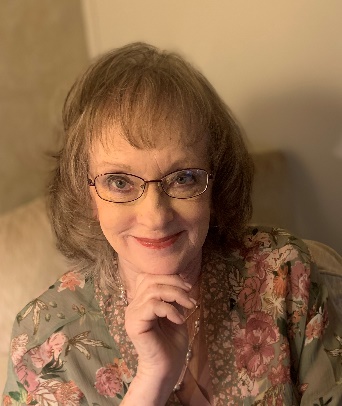 